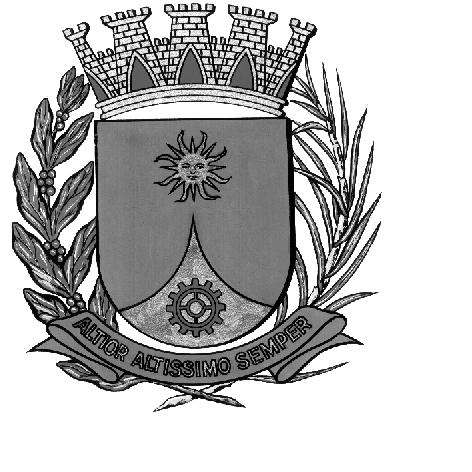 CÂMARA MUNICIPAL DE ARARAQUARAAUTÓGRAFO NÚMERO 075/17PROJETO DE LEI NÚMERO 086/17Dispõe sobre a abertura de Crédito Adicional Suplementar, e dá outras providências.		Art. 1º Fica o Poder Executivo autorizado a abrir um Crédito Adicional Suplementar, até o limite de R$ 235.425,77 (Duzentos e trinta e cinco mil, quatrocentos e vinte cinco reais e setenta e sete centavos), referente aos Incentivos Pontuais para Ações de Serviços de Vigilância em Saúde – IPVS conforme demonstrativo abaixo:		Art. 2º O crédito autorizado no artigo anterior será coberto com os recursos de Excesso de Arrecadação apurado no presente exercício, de recursos vinculados à saúde, transferidos do Fundo Nacional de Saúde ao Fundo Municipal de Saúde, por meio da Portaria MS/GM nº 3.129 de 28 de dezembro de 2016, que tem por objetivo a implementação de ações contingenciais de prevenção e controle do vetor Aedes aegypti.		Art. 3º Fica incluso o presente crédito adicional suplementar na Lei nº 8.075, de 22 de novembro de 2013 (Plano Plurianual - PPA), Lei nº 8.753, de 19 de julho de 2016 (Lei de Diretrizes Orçamentárias - LDO) e na Lei nº 8.864, de 16 de novembro de 2016 (Lei Orçamentária Anual - LOA).		Art. 4º Esta Lei entrará em vigor na data de sua publicação.		Art. 5º Ficam revogadas as disposições em contrário.		CÂMARA MUNICIPAL DE ARARAQUARA, aos 05 (cinco) dias do mês de abril do ano de 2017 (dois mil e dezessete).JÉFERSON YASHUDA FARMACÊUTICOPresidente02PODER EXECUTIVOPODER EXECUTIVOPODER EXECUTIVOPODER EXECUTIVO02.08SECRETARIA MUNICIPAL DE SAÚDESECRETARIA MUNICIPAL DE SAÚDESECRETARIA MUNICIPAL DE SAÚDESECRETARIA MUNICIPAL DE SAÚDE02.08.01FUNDO MUNICIPAL DE SAÚDEFUNDO MUNICIPAL DE SAÚDEFUNDO MUNICIPAL DE SAÚDEFUNDO MUNICIPAL DE SAÚDEFUNCIONAL PROGRAMÁTICAFUNCIONAL PROGRAMÁTICAFUNCIONAL PROGRAMÁTICAFUNCIONAL PROGRAMÁTICAFUNCIONAL PROGRAMÁTICA1010Saúde10.30510.305Vigilância Epidemiológica10.305.003910.305.0039Ações de Vigilância em Saúde10.305.0039.210.305.0039.2Atividade10.305.0039.2.40410.305.0039.2.404Vigilância Epidemiológica235.425,77CATEGORIA ECONÔMICACATEGORIA ECONÔMICACATEGORIA ECONÔMICACATEGORIA ECONÔMICACATEGORIA ECONÔMICA3.3.90.30Material de ConsumoMaterial de Consumo100.000,003.3.90.39Outros Serviços de Terceiros PJOutros Serviços de Terceiros PJ135.425,77FONTE DE RECURSOFONTE DE RECURSO05 – Transferências de convênios Federais - Vinculados05 – Transferências de convênios Federais - Vinculados05 – Transferências de convênios Federais - Vinculados